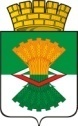 ДУМАМАХНЁВСКОГО МУНИЦИПАЛЬНОГО ОБРАЗОВАНИЯ                                                второго созываРЕШЕНИЕот  16 июня  2015 года              п.г.т. Махнёво                              № 568О внесении изменений в решение Думы Махнёвского муниципального образования от 26.02.2015 года № 536 «О предоставлении гражданами, претендующими на замещение должностей муниципальной службы Махнёвского муниципального образования, и муниципальными служащими Махнёвского муниципального образования сведений о доходах, об имуществе и обязательствах имущественного характера»В соответствии с Федеральным законом от 22 декабря 2014 года № 431-ФЗ «О внесении изменений в отдельные законодательные акты Российской Федерации по вопросам противодействия коррупции», Указом Президента Российской Федерации от 08 марта 2015 года № 120 «О некоторых вопросах противодействия коррупции», руководствуясь Уставом Махнёвского муниципального образования, Дума Махнёвского муниципального образования  РЕШИЛА:1. Внести в Положение о предоставлении гражданами, претендующими на замещение должностей муниципальной службы Махнёвского муниципального образования, и муниципальными служащими Махнёвского муниципального образования сведений о доходах, об имуществе и обязательствах имущественного характера, утвержденное решением Думы Махнёвского муниципального образования от 26.02.2015 года № 536, следующие изменения:1.1. пункт 2 изложить в следующей редакции:«2. Обязанность представлять сведения о доходах, об имуществе и обязательствах имущественного характера в соответствии с федеральными законами возлагается на гражданина, претендующего на замещение должности муниципальной службы (далее - гражданин), и на муниципального служащего, замещавшего по состоянию на 31 декабря отчетного года должность муниципальной службы, предусмотренную перечнем должностей муниципальной службы Махнёвского муниципального образования, замещение которых связано с коррупционными рисками, утвержденный решением Думы Махнёвского муниципального образования (далее - муниципальный служащий).»;1.2. из подпункта "а" пункта 3 слова «, предусмотренные перечнем должностей, указанным в пункте 2 настоящего Положения» исключить;1.3. пункт 6 изложить в следующей редакции:«6. Муниципальный служащий, замещающий должность муниципальной службы, не включенную в перечень должностей муниципальной службы Махнёвского муниципального образования, замещение которых связано с коррупционными рисками, утвержденный решением Думы Махнёвского муниципального образования, и претендующий на замещение иной должности муниципальной службы, представляет указанные сведения в соответствии с пунктом 2, подпунктом "а" пункта 3 и пунктом 4 настоящего Положения.";1.4. в абзаце втором пункта 14 слова «перечень должностей, утвержденный решением Думы Махнёвского муниципального образования от 04.02.2010 года № 222» заменить словами «перечень должностей муниципальной службы Махнёвского муниципального образования, замещение которых связано с коррупционными рисками, утвержденный решением Думы Махнёвского муниципального образования».2. Настоящее Решение вступает в силу со дня  его официального опубликования в газете «Алапаевская искра».3. Опубликовать настоящее Решение в газете «Алапаевская искра» и разместить на официальном сайте Махнёвского муниципального образования в сети «Интернет».4. Контроль исполнения настоящего Решения возложить на постоянную комиссию по нормативно-правовым вопросам и местному самоуправлению (Бабахов П.П.).Глава муниципального образования                                        И.М. Авдеев